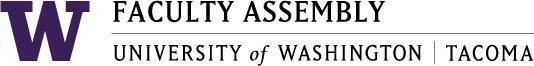 Faculty Affairs Committee Meeting MinutesMay 16th, 2022 / 12:30pm-1:30 p.m.  ZoomMembers Present through Zoom: Chair Sharon Laing, Yonn Dierwechter, Wei Cheng, Ehsan Feroz, Alex Miller, Ken Cruz, Christopher Knaus, , Members Excused: Diana Falco (Chair, Non-Tenure Track Faculty Forum, Spring 2022)  Absent: Guests:  Administrative Support: Andrew SeibertRecording Permission/ConsentRecording permissions granted by the Committee. Recording was started automatically via Zoom.Approval of Minutes Minutes from 4/18/2022Edits: No edits were made to the April 18, 2022 Minutes.A motion was made to approve the minutes as written. So moved by Ehsan Feroz, seconded by Ken Cruz.Vote: 7 yes, 0 no, 0 abstentionsMinutes are approved as written.Updates from the Non-Tenure Track Faculty ForumDiana Falco, was not present during the meeting but had the following to report to Faculty Affairs and delivered by Chair, Sharon Laing:At the NTTFF spring forum open meeting, members discussed new committee membership, support for part-time and non-voting full time faculty (teaching associates, lecturers, professors of practice, etc.), and their  diversity report from the climate implementation team. NTTFF members are in the process of reaching out to faculty and holding elections for the 7 members for next academic year.The committee began a tentative list of priorities for the next year. Discussion of Faculty Workload ResolutionFaculty Affairs Chair, Sharon Laing presented a synopsis of the work of FAC to revise the Faculty Workload Resolution based on feedback received from all 7 Schools on campus.The Executive Council was not able to discuss the revised resolution due to another sensitive and pressing matter. It was decided to have a full EC discussion of the revised Faculty Workload Resolution at the start of the next Academic Year.Committee members discussed some possible next steps:Bring a cost-effectiveness model to Chancellor Lange so that considerations can be made about how to integrate into budget discussionsEshan Feroz notes that a cost analysis will need to be done by the Chancellor’s Cabinet and will take time; this might not be the best approach to take at this timeThe need to incorporate the American Council on Education, Equity-Minded Faculty Workload Model as a foundation for adjusting faculty workload at UWTYonn Dierwechter noted the importance of centering faculty workload discussions by addressing the six conditions that are identified in the above report.Alex Miller agreed that applying the Equity-Minded Faculty Workload Model would be an effective way to proceed as FAC moves forward with its work.The need to include the data FAC obtained about workload challenges that faculty face and to use these data to justify the work being done.The need to continue faculty workload discussions in AY 2022-2023 with the above considerations in mind.Discussion of topics of interest for FAC to cover in 2022-23 Academic YearTopics to be carried over from 2021-22 Academic YearWorkload ResolutionFAC will make this a priority activity for AY ‘22-’23International Faculty workAn important topic that FAC was not able to address during AY ‘21-’23 but needs to be worked on during the next academic yearTopics the committee would like to discussParking at UWTNominations for Faculty Affairs Chair 2022-2023Dr. Sharon Laing was nominated by Ehsan FerozSharon accepted the nomination.There was a motion to appoint Dr. Sharon S Laing, School of Nursing & Healthcare Leadership as Chair of Faculty Affairs Committee for 2022-23 Academic year. So moved by Ehsan Feroz and seconded by Wei Cheng.Votes: 7 yes, 0 no, 0 abstentionsAdjournmentMeeting was adjourned at 1:31PMNext meeting October 17, 2022Zoom